Stage de VOILE -  Intégration 6ème(Tenue à prévoir et termes techniques)TENUE de VOILE (RAPPEL) : (marqué au nom de l’enfant).Pour profiter pleinement de l’activité, les élèves doivent apporter dans leur sac de sport (avec des sacs pour mettre les affaires mouillées)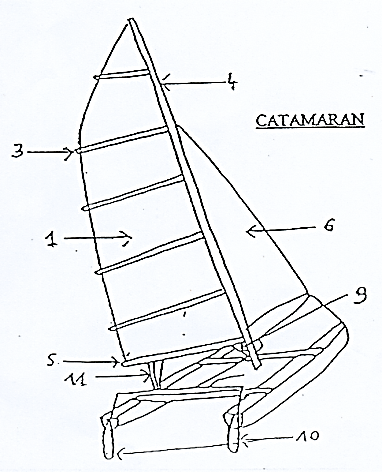 ● Prévoir, de toute façon, des vêtements et des chaussures de rechange, afin d’avoir une tenue propre et sèche avant de prendre le bus pour le retour.Voici quelques termes que tu entendras pendant tes deux jours de navigation une vieille paire de chaussures tenant bien aux pieds et pouvant aller dans l’eau  différente de celle du collège ou des chaussons en néoprène. (pas de bottes)  	une vieille paire de chaussures tenant bien aux pieds et pouvant aller dans l’eau  différente de celle du collège ou des chaussons en néoprène. (pas de bottes)  	une vieille paire de chaussures tenant bien aux pieds et pouvant aller dans l’eau  différente de celle du collège ou des chaussons en néoprène. (pas de bottes)  	un maillot ou short de bain                                            une serviette de bain                                                      2 T-shirts (un pour le matin, un pour l’amidi)un ou deux vieux pulls ou sweatun coupe-vent un ou 2 vieux bermudas (si possible) ou shorts  une casquetteun produit solaireun cordon à lunettes pour ceux qui ont des lunettes VoileLattes MâtBômeFoc Hâle – bas Gouvernail    (safran, barre, stick) EcouteECOUTE corde qui permet de régler les voilesBORDERtirer sur l’écouteLOFFERpousser sa barre pour se rapprocher du vent                CHOQUERlâcher l’écouteABATTREtirer sa barre pour s’éloigner du ventLE NŒUD EN HUITOU NŒUD D’ARRRETpermet de bloquer les extrémités des écoutes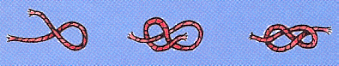 LA ½ CLEF GANSEETourner une drisse sur un taquet permet de la fixer avec efficacité sur   le mât 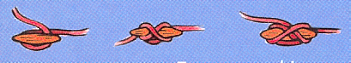 